2020衡阳市“文明+文化”创意设计大赛方案    为贯彻落实习近平新时代中国特色社会主义思想，推进社会主义精神文明建设和社会主义文化大发展大繁荣，把衡阳建设成为全国文明城市、最美地级市，推进各县域新时代文明实践中心建设，特举办2020年衡阳市“文明+文化”创意设计大赛。具体内容如下：    一、大赛主题1、主题一：创文明城市；2、主题二：树文明乡风。二、大赛宗旨    以大赛为契机，整合一批文化资源，征集一批创意作品，策划一批创建活动，建立一批文明载体，转化一批创意产品，为创建全国文明城市营造良好氛围，为新时代文明实践中心注入活力，提高市域文化创造力、竞争力与影响力，提升民众的文明素养与幸福指数。    三、大赛组织机构    1、主办单位衡阳市创建全国文明城市工作领导小组办公室“衡阳群众”品牌创建工作领导小组办公室中共衡阳市委宣传部2、承办单位：市委网信办、市文旅广体局、衡阳日报社、市广播电视台、市文联，各县市区委宣传部、创建办。3、协办单位：衡阳新闻网、衡阳文明网、湖南华侨城有限公司、市商标广告协会、市祝融文化发展有限公司。（二）大赛组委会大赛组委会成员从主办、承办、协办单位相关负责人中产生。组委会下设三个工作组：    1、综合组：负责大赛的统筹、协调、颁奖和宣传报道。    2、申报和评审组：负责申报辅导、文创作品收集及评审工作。    3、技术和保障组：负责大赛技术平台开发及相关保障。四、创意作品征集创意作品征集活动分两大块进行。（一）“创建全国文明城市”创意作品征集围绕全国文明城市、文明县城的创建标准，结合衡阳市及各县市区的文化元素，提交以下种类的创意作品：1、创建文明城市的宣传画作、视频、景观小品设计方案；2、主题公园的内容、形式设计方案；3、入户宣传、调查方案；4、与创建文明城市密切相关的其他设计方案。（二）“建设新时代文明实践中心”创意作品征集根据建设新时代文明实践中心（所、站）的要求，结合各县市区、乡镇（街道）、村（社区）及各单位的文化资源，提交以下种类的创意作品：1、美文：含故事、散文、诗歌、对联、辞赋等；2、美图美频：宣传画作图片、歌曲（含歌词歌曲与演唱）、小视频（文声图结合）；　　3、美工设计：含文化墙（长廊）、地方特色产品、非遗产品包装创意设计方案；　　4、建设方案：以特定乡镇、村（社区）、单位为对象的新时代文明实践所（站、示范点）总体建设方案。    五、主要活动及时间安排    1、信息发布（7月上旬）。召开相关会议，发布大赛信息。2、整理文化资源（7月10日—7月30日）。市直文化资源保有单位（如非遗项目管理传承单位等）及各县市区、乡镇（街道）要挖掘整理好各自的文化资源，并进行初审，然后由组委会审定并统一上传到指定平台，供参赛者进行创作创意设计参考。    3、作品申报（8月1日—8月15日）。受理参赛作品申报。要求做到应报尽报。各区申报作品不少于15件，各县市申报作品不少于30件。参赛作品可以直接上传到衡阳文化产业网·创意设计大赛平台，并同时发送到指定邮箱。    4、专家评选（8月16日—8月20日）。组织相关专家进行评选，并将评选结果报组委会审定。    5、公布评选结果（8月下旬）。公布大赛评选结果，对获奖作品和优秀组织单位进行表彰和集中宣传。    六、奖项分类奖项分为创意作品奖和组织奖。创意作品奖设有四类：1、美文类：含故事、散文、诗歌、对联、辞赋等；2、美图美频类：包括宣传画作图片（含动漫等）、歌曲（含歌词歌曲与演唱）、小视频（文声图结合）等；3、美工设计类：包括漫画、雕塑、包装设计、文化墙等；    4、专项活动方案类：含主题公园设计方案，入户宣传、调查方案，新时代文明实践所（站、示范点）总体建设方案等。以上四类奖项分别设金、银、铜奖，奖项名额及奖金分布如下（单元：万元）。另设组织奖若干名。七、联系方式1、综合组：龚桂林，电话：13973421578，0734-8866705    2、申报和评审组：李孟翔、王曙琦、杨冰。    3、技术和保障组：杨利花、衡阳新闻网。 所有上传的文化资源及创意作品发送至hywc8866705@126.com     八、特别说明     1、美工设计类作品须提供材质、尺寸等信息；     2、本次大赛不收参赛费，不退稿。对于所有获奖作品，主办方有权在出版画册、举办展览等公益宣传中使用，不另付稿费；     3、作者应对报送的作品拥有独立、完整的著作权；作品所涉及的著作权、肖像权、名誉权等法律责任由作者承担；     4、大赛组委会对体次活动拥有最终解释权。附件：1、衡阳市“文明+文化”创意设计大赛组委会成员名单      2、衡阳市“文明+文化”创意设计大赛创意资源项目汇总表      3、衡阳市“文明+文化”创意设计大赛文化创意资源项目整理范例               衡阳市“文明+文化”创意设计大赛组委会                            2020年7月1日     扫描下面的二维码，可以自动登陆到衡阳文化产业网·创意设计大赛平台。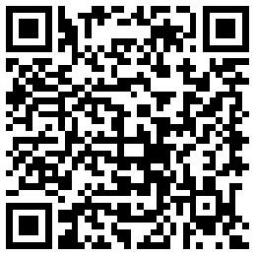 附件1衡阳市“文明+文化”创意设计大赛组委会成员名单略......附件2衡阳市“文明+文化”创意设计大赛创意资源项目汇总表整理单位：                         联系人：                            联系电话：填表说明：1、每项资源单独成条，不要交叉；2、项目总体上分为三大类，人文类项目简介内容包括源头、传承、代表作品及人物影响；山水类项目简介内容包括座落位置、占地面积、特色及影响；特色产品项目简介包括名称、形式、功能、市场定位等。3、创意需求，指创意目的、形式等。附件3
衡阳市“文明+文化”创意设计大赛文化创意资源项目整理范例项目名称：“泉湖二月八”农耕庙会。项目简介：“泉湖二月八”农耕庙会是衡南县泉湖镇一带的传统习俗，起源于明朝。每年的“泉湖二月八”庙会在农历二月初八举行，持续三天左右，辐射周边多个地区。传统二月八庙会主要是为一年的农业生产特别是为即将到来的春耕生产做准备，交易的产品多以农业生产为主。如今已发展为集农耕、商贸、科技和传统民俗于一体的综合文化品牌。其文化内涵体现为“和、寿、静、行、实”，强调“向善、公正、诚信、务实”，饱含爱民、感恩、生产自救、民族自强等人文情怀，是农耕文明的象征，更是民俗文化品牌。“泉湖二月八”已被列入省级非物质文化遗产保护目录。项目开发利用情况：“泉湖二月八”农耕庙会近年来举行过多次，主要开展了文艺演出、“飞花令”擂台赛、政策宣讲、农技传授、招工、体检、咨询等服务活动。泉湖镇还新建了二月八农耕文化园。创意需求（意向）：可结合“泉湖二月八”农耕庙会设计一种或多种含有新时代文明实践内涵（包括中国梦、社会主义核心价值观、乡风文明等）的活动方案。           类别           奖金等级金奖（2名）银奖（4名）铜奖（6名）美文类0.4/名0.3/名0.1/名美图美频类0.8/名0.6/名0.2/名美工设计类0.8/名0.6/名0.2/名专项活动方案类0.8/名0.6/名0.2/名序号项目名称项目简介（300字以内）项目开发利用情况创意需求（意向）备注